Лист регистрации МО учителей-логопедов ДОО 17.11.2021.Круглый стол  для учителей-логопедов ДОО ЯМР Тема: «ДОКУМЕНТАЦИЯ  ОБРАЗОВАТЕЛЬНОЙ ОРГАНИЗАЦИИ ПРИ ОКАЗАНИИ ЛОГОПЕДИЧЕСКОЙ ПОМОЩИ».  https://docs.google.com/document/d/1Ub7XuXSAiaCUr18XwmH7GIokvkBd08nX/edit?usp=sharing&ouid=113823016946602223021&rtpof=true&sd=true От Исана Саженкова всем 10:00 AMДоброе утро.От Анастасия Беззаботнова всем 10:01 AMЗдавствуйтеОт МДОУ №16 "Ягодка" ЯМР, Алексеева Е.М. всем 10:02 AMВсем доброе утро!От Виктория Сахарова всем 10:02 AMДоброе утроОт МОУ Курбская СШ ЯМР дошк. гр. Утрова К. В. (Соболева) всем 10:02 AMДоброе утроОт Анастасия Андреевна Лысова, МОУ Григорьевская СШ ЯМР всем 10:03 AMДоброе утро всем!От меня всем 10:03 AMhttps://docs.google.com/document/d/1Ub7XuXSAiaCUr18XwmH7GIokvkBd08nX/edit?usp=sharing&ouid=113823016946602223021&rtpof=true&sd=trueОт Белова Ирина Владимировна всем 10:05 AMДоброе утро. В школе Спас-Виталия возможности подключить видео нет. Мы вас слышим и видим хорошо. Педагог-психолог Белова Ирина ВладимировнаОт Анастасия Беззаботнова всем 10:06 AMОльга Сергеевна, не пропускает гугл форма для редактирования таблицы.От МОУ "Леснополянская НШ им.К.Д. Ушинского", ЯМР всем 10:06 AMПродублируйте, пожалуйста, ссылку на дискОт МОУ Курбская СШ ЯМР дошк. гр. Утрова К. В. (Соболева) всем 10:07 AMОльга Сергеевна, запишите, пожалуйста, Утрова - учитель-логопед. Не получается.От XXX всем 10:08 AMДобрый день, МДОУ №19 "Берёзка" Бобылёва Т.В.От МДОУ 36 "Золотой Петушок" ЯМР учитель-логопед Турчина Нина всем 10:09 AMДобрый день! Золотой петушок № 36, Турчина Нина александровнаОт Желтоножская Анна Николаевна, МДОУ № 5 "Гнездышко" ЯМР всем 10:09 AMЖелтоножская Анна Николаевна, МДОУ №5 "Гнёздышко" ЯМРОт меня участникам зала ожидания 10:10 AMhttps://docs.google.com/document/d/1Ub7XuXSAiaCUr18XwmH7GIokvkBd08nX/edit?usp=sharing&ouid=113823016946602223021&rtpof=true&sd=trueОт МОУ НШ п.Заволжье ЯМР всем 10:11 AMДобрый день! МОУ НШ п. Заволжье ЯМР Ядрухина Наталия ЕвгеньевнаОт Глазкова Елена Валериевна всем 10:12 AMМДОУ детский сад "Ивушка" №3 учителя - дефектологи Рыкун Т.В., Глазкова Е.В.От МОУ "Леснополянская НШ им.К.Д. Ушинского", ЯМР всем 10:12 AMЛеснополянская НШ учитель-логопед Брянцева Н.С., Учитель-дефектолог Сарычева Е.С.От Маргарита всем 10:12 AMДобрый день! МДОУ 20 Кузнечик ЯМР, Саранцева Маргарита Александровна, Никонова Елизавета НиколаевнаОт Лилия всем 10:13 AMМОУ Леснополянская НШ,  Дамирова Лилия НиколаевнаОт Мдоу №1 "Красная шапочка "ЯМР всем 10:14 AMздравствуйте, не могу подтвердить регистрацию, плохо ловит интернетОт Екатерина Закирова всем 10:17 AMдоброе утро. Екатерина Николаевна Анисимова здесь. регистрацию не получилось пройти, так как не активны были графыМОУ СШ п.Ярославка ЯМР, Анисимова Екатерина НиколаевнаОт меня участникам зала ожидания 10:27 AMприказ департамента образования ЯО от 24.05.2021 № 187/01-03 "О проведении мониторинга учета рекомендаций комиссии по созданию необходимых условий для обучения и воспитания детей в образовательных организациях ЯО"От меня пользователю Екатерина Закирова (Личное сообщение) 10:28 AMhttps://docs.google.com/document/d/1Ub7XuXSAiaCUr18XwmH7GIokvkBd08nX/edit?usp=sharing&ouid=113823016946602223021&rtpof=true&sd=true  регистрируйтеськоллеги через 6 минут переключаемсяОт Исана Саженкова всем 10:33 AMОчень грамотно. Спасибо.От Анастасия Беззаботнова всем 10:34 AMСпасибо.От МОУ "Леснополянская НШ им.К.Д. Ушинского", ЯМР всем 10:42 AMне успелиОт Людмила Бурмистрова всем 10:42 AMнетОт МОУ НШ п.Заволжье ЯМР всем 10:42 AMМОУ НШ Заволжье ЯМР у нас нет звука не слышимОт меня участникам зала ожидания 10:42 AMприказ департамента образования ЯО от 24.05.2021 № 187/01-03 "О проведении мониторинга учета рекомендаций комиссии по созданию необходимых условий для обучения и воспитания детей в образовательных организациях ЯО"От меня пользователю МОУ НШ п.Заволжье ЯМР (Личное сообщение) 10:43 AMсмотрите настройки , звук естьОт меня пользователю Саранцева М. А. Никонова Е. Н., МДОУ №20 "Кузнечик" (Личное сообщение) 10:50 AMhttps://docs.google.com/document/d/1Ub7XuXSAiaCUr18XwmH7GIokvkBd08nX/edit?usp=sharing&ouid=113823016946602223021&rtpof=true&sd=true  зарегистрируйтесьОт Исана Саженкова всем 11:00 AMРазвитие речи у детей с интеллектуальной недостаточностью ведет дефектолог или логопед?СпасибоОт Исана Саженкова всем 11:05 AMромановичОт Марта Макарова всем 11:05 AMДефектологу можете посоветовать авторов программ по работе с детьми зпр?От Исана Саженкова всем 11:05 AMромановичОт Марта Макарова всем 11:06 AMСпасибоОт Исана Саженкова всем 11:09 AMПреодоление задержки психоречевого развития у детей 4-7 лет. О.А.Романович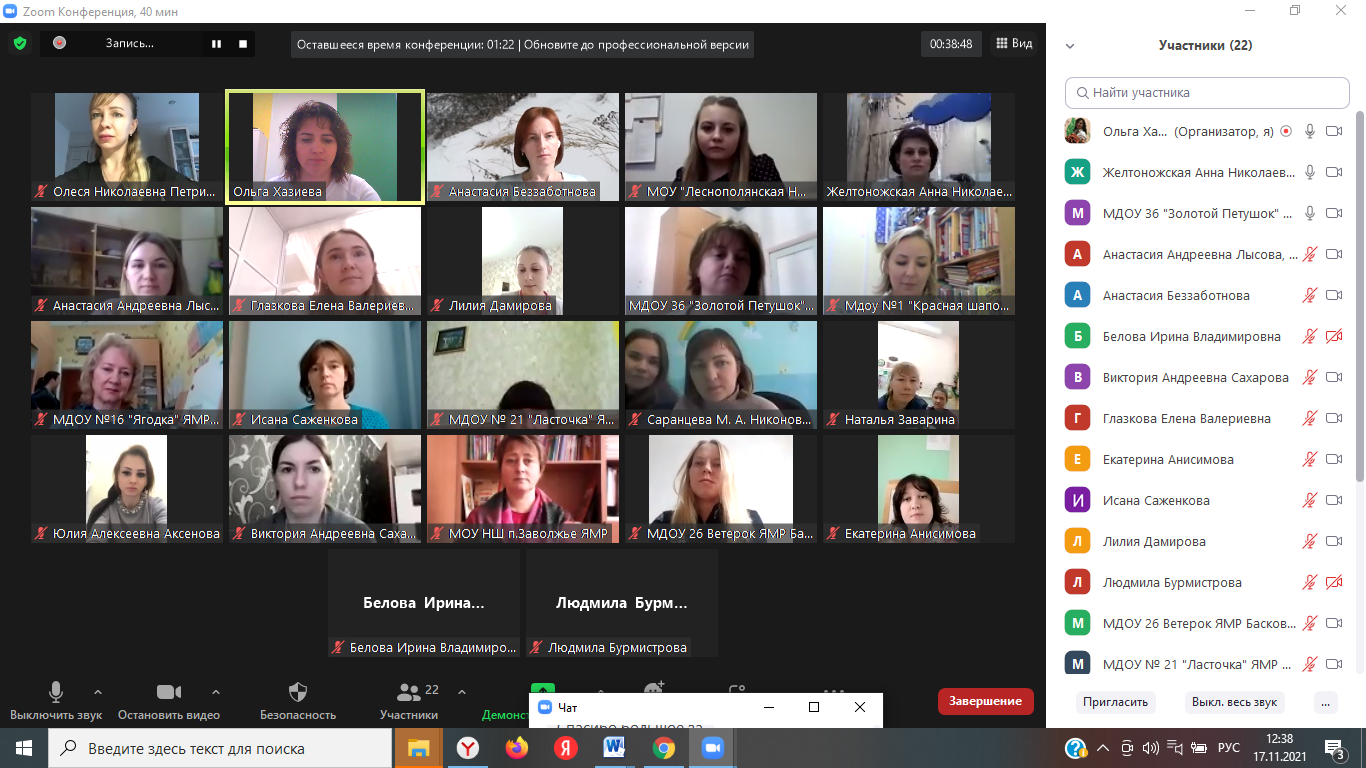 От Бобылёва Т.В. всем 12:30 PMСколько баллов нужно на 1 От Олеся Николаевна Петрикеева всем 12:31 PMи на высшую ?От Анастасия Беззаботнова всем 12:36 PMСпасибо за проведение мероприятия.От Марта Макарова всем 12:37 PMБлагодарю васОт МДОУ 36 "Золотой Петушок" ЯМР учитель-логопед Турчина Нина всем 12:37 PMСпасибо большое за информацию!От Наталья Заварина всем 12:37 PMСпасибо большое!!От МДОУ 26 Ветерок ЯМР Баскова Анастасия Валерьевна всем 12:37 PMСпасибо!!!От Олеся Николаевна Петрикеева всем 12:37 PMколлеги, спасибо за актуальную и полезную информацию!От Анастасия Андреевна Лысова, МОУ Григорьевская СШ ЯМР всем 12:37 PMСпасибо за полезную информацию!От Людмила Бурмистрова всем 12:37 PMСпасибо!От Виктория Андреевна Сахарова всем 12:37 PMСпасибо большое за информациюОт МДОУ №16 "Ягодка" ЯМР, Алексеева Е.М. всем 12:37 PMСпасибо всем.От МОУ "Леснополянская НШ им.К.Д. Ушинского", ЯМР всем 12:38 PMСпасибо всем!Номер п/пФамилия Имя ОтчествоУчреждениедолжностьАксенова Юлия АлексеевнаМДОУ 3 «Ивушка» ЯМРУчитель-логопедЯдрухина Наталия ЕвгеньевнаМОУ НШ п.Заволжье ЯМРУчитель-логопедОглоблина Ирина АльбертовнаМДОУ детский сад #42 «Родничок» ЯМРучитель-логопедГлазкова Елена валериевнаМДОУ детский сад №3 "Ивушка" ЯМРучитель - дефектологБрянцева Наталья СергеевнаМОУ "Леснополянская начальная школа им. К.Д. Ушинского "Учитель - логопедТурчина Нина АлександровнаМДОУ 36 "Золотой петушок" ЯМРУчитель-дефектологСахарова Виктория АндреевнаМДОУ #27 «Светлячок»учитель-логопедОралова Марина ЕвгеньевнаДОУ 3 ИвушкаЛогопедНиконова Елизавета НиколаевнаДетский сад №20 "Кузнечик"Учитель-логопедЕлена НиколаевнаМДОУ 42 "Родничок" ЯМРУчитель-логопедАнисимова Екатерина НиколаевнаМОУ СШ п. Ярославка ЯМРБурмистрова Людмила ВалерьевнаМДОУ №19 "Берёзка" ЯМРБобылёва Татьяна ВикторовнаМДОУ №19 "Берёзка" ЯМРПетрикеева Олеся НиколаевнаМДОУ N 2 СолнышкоДамирова Лилия НиколаевнаМОУ Леснополянская НШ им.К.Д.УшинскогоСаранцева Маргарита АлександровнаМДОУ 20 Кузнечик ЯМРБаскова Анастасия ВалерьевнаМДОУ 26 Ветерок ЯМРРазумова Екатерина ОлеговнаМДОУ детский сад 1 "Красная шапочка"Лысова Анастасия АндреевнаМОУ "Григорьевская средняя школа" ЯМРБеззаботнова Анастасия СергеевнаМДОУ 3 "Ивушка" ЯМРЗаварина Наталья СергеевнаМДОУ детский сад 42 "Родничок" ЯМРЖелтоножская Анна НиколаевнаМДОУ N5 "Гнездышко"ЯМРСаженкова Исана БорисовнаМДОУ № 18 "Теремок" ЯМРХазиева Ольга СергеевнаМДОУ № 3 "Ивушка" ЯМРСарычева Елена СтаниславовнаЛеснополянская НШАлексеева Елена МихайловнаМДОУ д/с № 16 "Ягодка"Утрова (Соболева) Ксения ВладимировнаМОУ Курбская СШ ЯМР